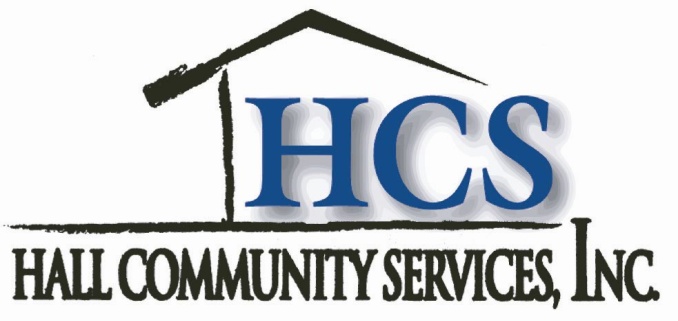 Mental Health Skill-Building/PSR Services Referral FormName (First, Middle, Last): 	    				     DOB:  _                                    ___Address:					                              	                                                      	                      Phone #: ____				___________________       SSN: __________________________________Gender:  ______________________Marital Status:___________________Race:_________        __________________Parent Guardian AR: 					________________________________Medicaid Number__							_______________	VerifiedReferral Source: ___________________________________________________________________________________Check service that individual is interested in:             MHSS	                                PSR  			        Payee ServicesHas the individual been legally adjudicated as incompetent? Yes NoDoes the individual have a case manager through the Community Services Board?Yes No    If yes, list CSB and case manager name: _______________________________________Is the individual receiving in-home residential services or congregate residential services through ID waivers?   Yes  NoIs member residing in ICF/IDs or hospitals? Does the individual receive Treatment Foster Care, Independent Living Skills Services, in an Independent Living Program through DSS, in an Independent Living Arrangement or any living skills program? Yes  NoIndividual must meet ALL FOUR of the following to qualify for services:Diagnostic information (If not diagnosed with schizophrenia or another psychotic disorder, bipolar I or II, Major Depressive Disorder, Recurrent, specify whether a physician has documented the individual’s need for services):									_______________________________Does the individual require training in acquiring basic life skills?  Specify:   Symptom management, medication adherence	 Access to medical care  Development and appropriate use of social skills and support system  Use of community resources  Personal hygiene, maintenance of a safe and sanitary home  Grocery shopping, food preparation, adequate nutrition  Money managementComments:_____________________________________________________________________________________________________________________________________________________________________________________________________________________________________________________________________________________________________________Does the individual have a history of psychiatric hospitalization, residential crisis stabilization, ICT, PACT, placement in an RTC Level C, or TDO?  Specify facility names and dates:______ _________________________________________________________________________________________________________________________________________________________________________________________________________________________________________________________________________________________________________Has the individual had a prescription for anti-psychotic, mood stabilizing, or antidepressant medications within the last 12 months?List medication names and prescribing physician:
____________________________________________________________________________________________________  _____________________________________________________________________________________________________Person completing this form:	                                          					Date: __________________________________________________________________________________________________Documentation of attempts to contact (initial each date, time, and method):  ____________________________________________________________________________________________________________________________________________________________________________________________________________________________________________________________________________________________________________________________________________________________________________________________________________________________________